ПРЕСС-РЕЛИЗк благотворительному мастер-классу Татьяны Покровской12 сентября в 11:00 во Дворце водных видов спорта (ул. Сибгата Хакима, 70) пройдёт благотворительный мастер-класс Героя труда России, Заслуженного тренера России, главного тренера сборной команды России по синхронному плаванию Татьяны Покровской.Онкология – недуг, с которым сталкивается большое количество семей; ежегодно в России рак уносит более полутора миллионов жизней. На сегодняшний день в Российской Федерации реализуется федеральная программа по борьбе с онкологическими заболеваниями, инициированная Президентом России Владимиром Владимировичем Путиным. При этом важно бороться с этим всем миром и всеми возможными способами – спортивная общественность также не остается в стороне и стремится оказать помощь нуждающимся.В мастер-классе Татьяны Покровской примут участие юные синхронисты Республики Татарстан – занимающиеся казанских и набережночелнинских республиканских и муниципальных спортивных школ, академий и центров синхронного плавания, а также гости из Ижевска. Более того, в качестве зрителей будут приглашены юные учащиеся спортивно-оздоровительных групп при Дворце водных видов спорта.Традиции проводить подобные мероприятия и показательные выступления именитых синхронисток в Казани уже несколько лет, а в 2018 году мастер-класс проводила двукратная олимпийская чемпионка Алла Шишкина. В нынешнем году все собранные в рамках мастер-класса средства будут направлены на строительство второго здания хосписа имени Анжелы Вавиловой в Казани.В рамках специальной пресс-конференции накануне мастер-класса было подписано соглашение о партнерстве и сотрудничестве Региональной общественной организации «Спортивная федерация синхронного плавания Республики Татарстан и Региональным общественным Благотворительным Фондом помощи детям, больным лейкемией имени Анжелы Вавиловой.Мастер-класс пройдет при поддержке Федерации синхронного плавания   России, Министерства спорта Республики Татарстан, Федерации синхронного плавания Республики Татарстан, Поволжской государственной академии физической культуры, спорта и туризма, Благотворительного фонда имени Анжелы Вавиловой и проекта «Добрая Казань».МИНИСТЕРСТВО СПОРТА РЕСПУБЛИКИ ТАТАРСТАНМИНИСТЕРСТВО СПОРТА РЕСПУБЛИКИ ТАТАРСТАН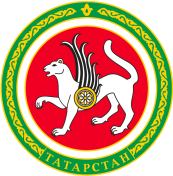 ТАТАРСТАН РЕСПУБЛИКАСЫ СПОРТ МИНИСТРЛЫГЫТАТАРСТАН РЕСПУБЛИКАСЫ СПОРТ МИНИСТРЛЫГЫул.Петербургская, д.12, г.Казань, 420107ул.Петербургская, д.12, г.Казань, 420107Петербургская урамы, 12 нче йорт, Казан шәһәре, 420107Петербургская урамы, 12 нче йорт, Казан шәһәре, 420107Тел.: (843) 222-81-01, факс: (843) 222-81-79. E-mail: mdmst@tatar.ru, http://minsport.tatarstan.ruТел.: (843) 222-81-01, факс: (843) 222-81-79. E-mail: mdmst@tatar.ru, http://minsport.tatarstan.ruТел.: (843) 222-81-01, факс: (843) 222-81-79. E-mail: mdmst@tatar.ru, http://minsport.tatarstan.ruТел.: (843) 222-81-01, факс: (843) 222-81-79. E-mail: mdmst@tatar.ru, http://minsport.tatarstan.ruТел.: (843) 222-81-01, факс: (843) 222-81-79. E-mail: mdmst@tatar.ru, http://minsport.tatarstan.ruТел.: (843) 222-81-01, факс: (843) 222-81-79. E-mail: mdmst@tatar.ru, http://minsport.tatarstan.ru